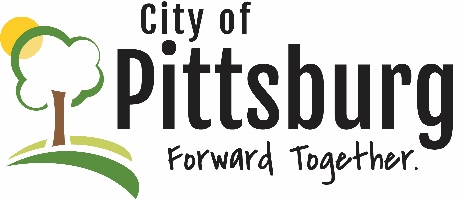 Sustainability Advisory CommitteeAgendaJuly 8, 2020 5:30PM Meeting location: Online https://global.gotomeeting.com/join/153141301 Welcome and introductionsApproval of the AgendaApproval of MinutesOLD BUSINESSTransportation Update on Recycling Center City and County Pandemic ResponseGrant Opportunities (https://www.farmers.gov/manage/urban/opportunities) and othersGas tax and potential endorsementMember project ideasNEW BUSINESSMemorial Drive TrailHousingOTHER BUSINESS